Cesurcan - Çocuklara yönelik şiddete karşı inisiyatifGraz Belediyesi'nin Gençlik ve Aile Dairesi ile Eğitim ve Entegrasyon Departmanı‘nın "Cesaretim var" kampanyası, çocukları uğramış oldukları şiddet ile ilgili konuşmaları için cesaretlendiriyor. Bu kampanyanın hedefi, bütün Grazlılarda; çocukların korunmasının taşıdığı önem konusunda bir duyarlılık oluşturmak.Çocukların korunması, yalnızca birçok kişinin işbirliğiyle yerine getirebileceğimiz toplumsal bir görevdir. Bunlar ebeveynler, öğretmenler ve çocuklarla çalışan tüm kişilerle olabilir. Birlikte her çocuğa şiddetten uzak bir ortamda büyüme ve özgürce gelişme hakkını aramasını sağlamak istiyoruz. Çünkü: Çocuğun korunması her birimizi ilgilendiren bir konudur!Merhaba, ben küçük bir Cesurcanım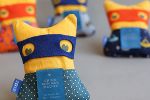 Ben küçük bir Cesurcanım© Stadt Graz/8010Çocuklara günlük hayatlarında, okulda, evde refakat ediyorum! Zor durumlarda teselli ediyorum ve onları koruyorum. Ben sırrınızı paylaşabileceğiniz sadık bir dostum! 

Küçük ve sevecenim. Benimle kucaklaşılmasından çok hoşlanırım. Harikulade bir varlığım. Bende harikulade olan ne midir? Çok neşeliyimdir. Üstelik her zaman. Ayrıca benim neşem bulaşıcıdır. Çocuklara cesur olmaları için ve kendilerini haksızlıklara ve kötülere karşı savunmalarında yardım ediyorum. Sözlerle. Bunları seslice söylemelerine yardım ediyorum. 

Benim mesajım: "Dünyada yalnız değilsin. Sana yardım edecek başka insanlar var."

Ayrıca beni yerelsel üreticiler yapıyor: tag.werk - Caritas, Jugend am Werk, heidenspass.Cesurcan ... çocuklara problemlerini dile getirmelerinde, üzüntülerinin üstesinden gelmelerinde, haksızlıklara karşı koymalarında ve şimdiye kadar açık bir şekilde ifade edemediklerini söylemelerinde yardım ediyor.
 yetişkinlerin çocuklara erişebilmelerine yardım ediyor. O, bazı durumların getirdiği ciddiyeti, ağırlığı ve baskıyı hafifletmek için öğretmenleri ve uzman kişileri destekliyor. Çocukların endişelerini ve korkularını dile getirebilmeleri için onları cesaretlendiriyor.Çok neşeliyimdir.Çocuklar (öğretmenleriyle, Gençlik makamı ile) endişelerini konuşmak için cesaretlendiriliyorlar. Öğretmenler daha dikkatli izlemeleri için cesaretlendiriliyor (çocuğun kişiliğinde bir değişiklik).Cesurcan, üçüncü sınıf ilkokul öğrencilerine öğretmenleri tarafından verilmektedir. Bunun yanı sıra destekleyici malzemeler de sunulmaktadır: Sınıflar için afişler ve ebeveynler için Cesurcan'ın ambalajı üstünde bulunan mektuplar.Her Cesurcan’ın üstünde, bütün önemli bilgilerin bulunduğu küçük bir etiketi vardır.Birlikte her bir çocuğa şiddetten uzak bir ortamda büyüme ve özgürce gelişme hakkını aramasını sağlamak istiyoruz.30 yılı aşkın bir süre önce Birleşmiş Milletler Genel Kurulu'nda 20 Kasım 1989 tarihinde çocukların haklarına dair sözleşme kabul edilmiştir. Bu sözleşme temel ilke olarak her çocuğa; siyasi, sosyal, ekonomik, kültürel ve medeni haklar tanır. Birleşmiş Milletler Sözleşmesinin 19. Maddesine göre her çocoğun her türlü şiddetten korunması gerekmektedir. 

Bu maddenin tam olarak tahriri şöyledir: "Bu Sözleşmeye Taraf Devletler, çocuğun ana–babasının ya da onlardan yalnızca birinin, yasal vasi veya vasilerinin ya da bakımını üstlenen herhangi bir kişinin yanında iken bedensel veya zihinsel saldırı, şiddet veya suistimale, ihmal ya da ihmalkâr muameleye, ırza geçme dahil her türlü istismar ve kötü muameleye karşı korunması için; yasal, idari, toplumsal, eğitsel bütün önlemleri alırlar."Aynı yılda, 1989'da, Avsuturya'da şiddet içeren yetiştirmeler yasaklanmıştır.Bu kampanyayı kim üstleniyor? Bu inisyatifin patronajını Univ. Prof. Dr. Ernst Eber (Üniversite Kliniği Pedagoji Bölümü) ve Univ. Prof. Dr. Holger Till (Üniversite Kliniği Çocuk Cerrahisi Bölümü) seve seve üstenmişlerdir. Bu kampanya, Graz'ın bütün çocukları koruma kurumlarını temsilen Kinderschutzzentrum Graz tarafından refah edilmektedir.Başka sorularınız varsalütfen Aile ve Gençlik Dairesi (Amt für Jugend und Familie) ile irtibata geçiniz. Size seve seve bilgi vermeye hazırız:Eva Weiland
Kinder- und Jugendhilfeplanung, Fachbereich Sozialarbeit (Çocuk ve Gençlik Yardımı Planlaması, Sosyal Hizmetler Departmanı) 
Tel.: +43 316 872-3130
e-posta: eva.weiland@stadt.graz.atInes PamperlLeitung des Ärztlichen Dienstes
(Tip Hizmetleri Başkanı)
Tel.: +43 316 872-4620
e-posta: ines.pamperl@stadt.graz.atVasiliki Argyropoulos
Information & Kommunikation (Bilgi & İletişim)
Tel.: +43 316 872-3122
e-posta: vasiliki.argyropoulos@stadt.graz.at